INDICAÇÃO Nº 3046/2017Sugere ao Poder Executivo Municipal que através do Setor competente notifique o proprietário do imóvel sob o nº 284 da Rua Calil Baruque, no Centro, para limpeza de passeio público.Nos termos do Art. 108 do Regimento Interno desta Casa de Leis, dirijo-me a Vossa Excelência para sugerir que, por intermédio do Setor competente, o Poder executivo Municipal notifique o proprietário do imóvel sob o nº 284 da Rua Calil Baruque, no Centro, para limpeza de passeio público.Justificativa:Conforme reivindicação de munícipes barbarenses que vem até o centro da cidade, solicitamos a limpeza do local acima indicado, através de notificação ao proprietário, uma vez que o local está com muito mato atrapalhando a passagem pela calçada.Plenário “Dr. Tancredo Neves”, em 23 de março de 2.017.JESUS VENDEDOR-Vereador / Vice Presidente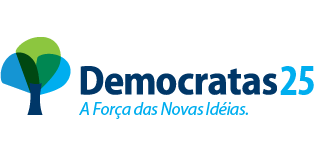 